ПРЕСС-РЕЛИЗКак узнать историю перехода прав на недвижимостьНеобходимость узнать историю объекта недвижимости может возникнуть при разных обстоятельствах. Например, перед приобретением квартиры, для многих покупателей одним из важных критериев может стать информация о бывших собственниках объекта и о том, как часто происходила смена собственников.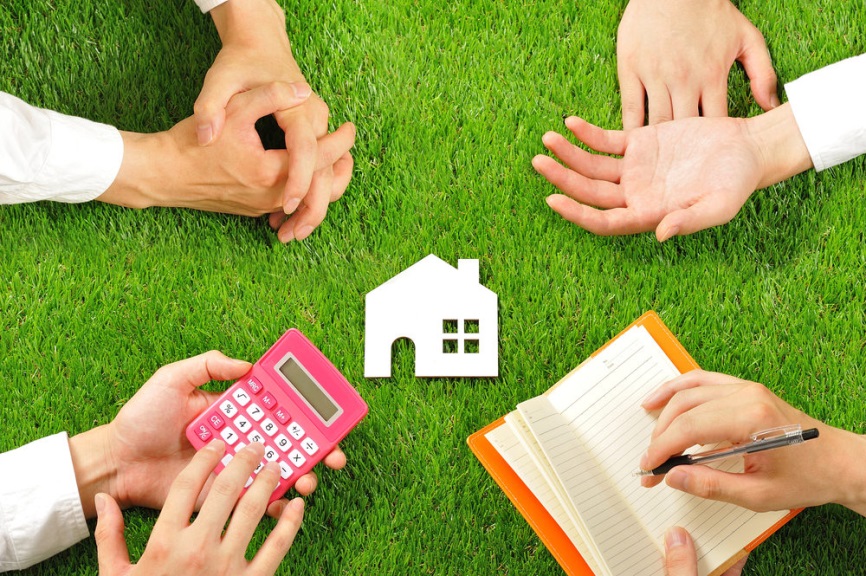 Данная информация поможет окончательно определиться в выборе, ведь частая смена собственников жилья, может говорить, о том, что с объектом недвижимости могли производиться махинации, а также свидетельствовать о скрытых недостатках объекта.Для того чтобы отследить историю объекта недвижимости, будь то объект капитального строительства или земельный участок, необходимо получить выписку из Единого государственного реестра недвижимости (ЕГРН) о переходе прав на объект недвижимости, которая содержит сведения обо всех собственниках объекта недвижимости, начиная с 1998 года.Выписка о переходе прав содержит такие сведения как правообладатель, вид зарегистрированного права (доля в праве), дата и номер государственной регистрации права, а также дата, номер и основание государственной регистрации перехода (прекращения) права. Чтобы получить выписку из ЕГРН о переходе прав на объект недвижимости любое заинтересованное лицо может обратиться в МФЦ «Мои документы», либо заказать выписку через официальный сайт Росреестра (rosreestr.ru).